Мониторинг состояния образовательной среды в СОШ №88 имени К.БобуловаШкола проводит комплексный мониторинг, позволяющий своевременно получить полную и объективную информацию по обеспечению безопасности образовательной среды, по результатам которого можно сделать следующие выводы:    Для комфортного микроклимата в школьных помещениях  - укомплектованность классов составляет 35-40 учащихся - в учебных кабинетах, согласно требованиям СанПиН соблюдаются тепловой и световой режимы -  кабинеты регулярно проветриваются на каждой перемене в каждом классе согласно     требованиям СанПиН.  - от учебных досок не отсвечивает.- в школе установлены бактерицидные лампы, которые включаются согласно утвержденного               графика обработки  кабинетов.    Кабинет физики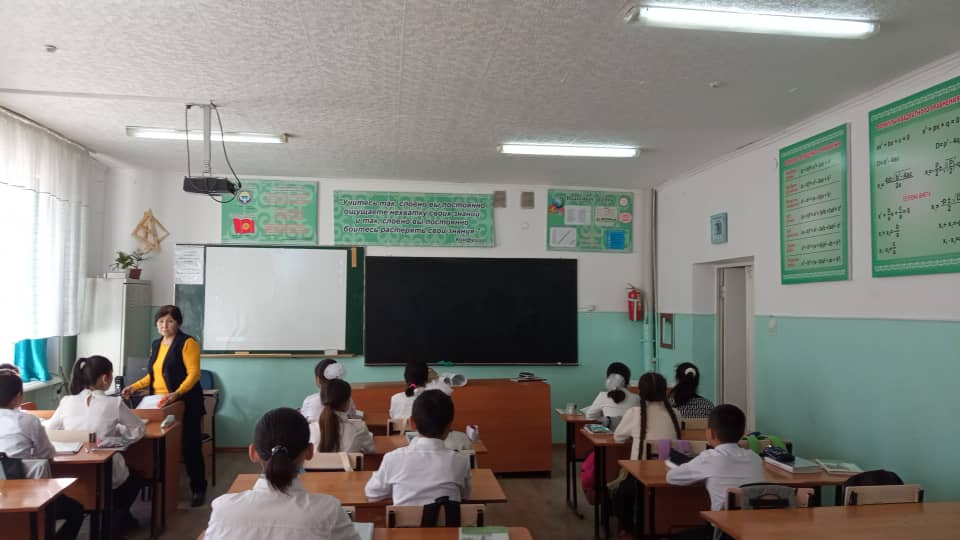 Кабинет географии                                                              Кабинет химии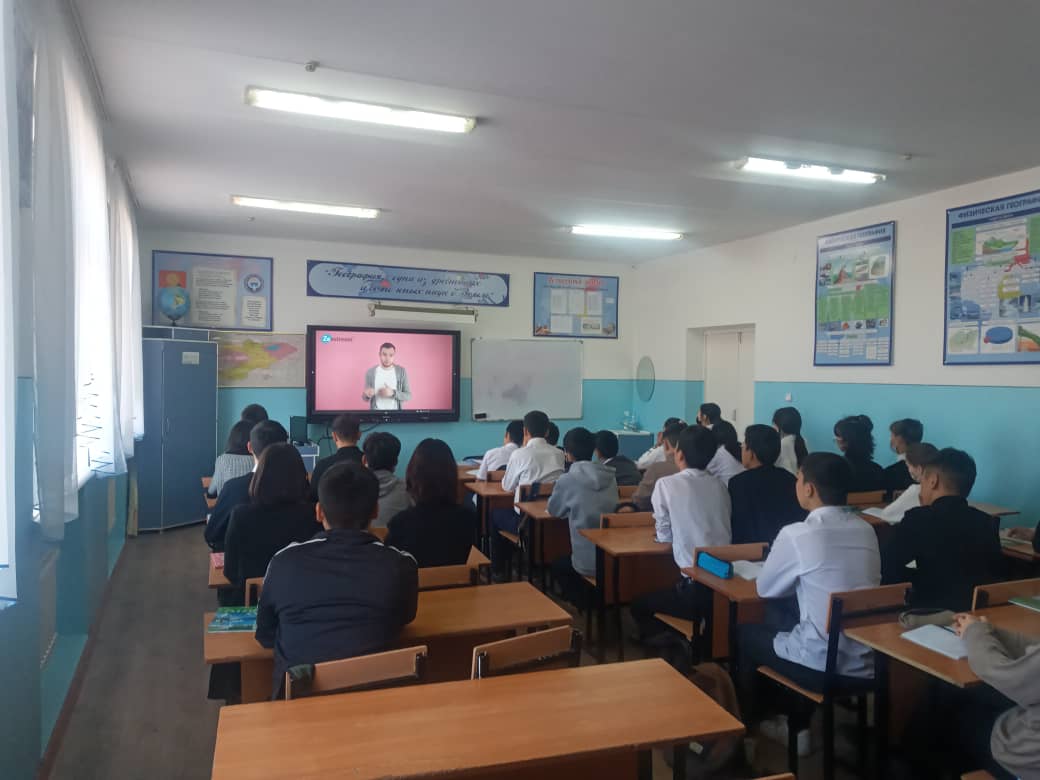 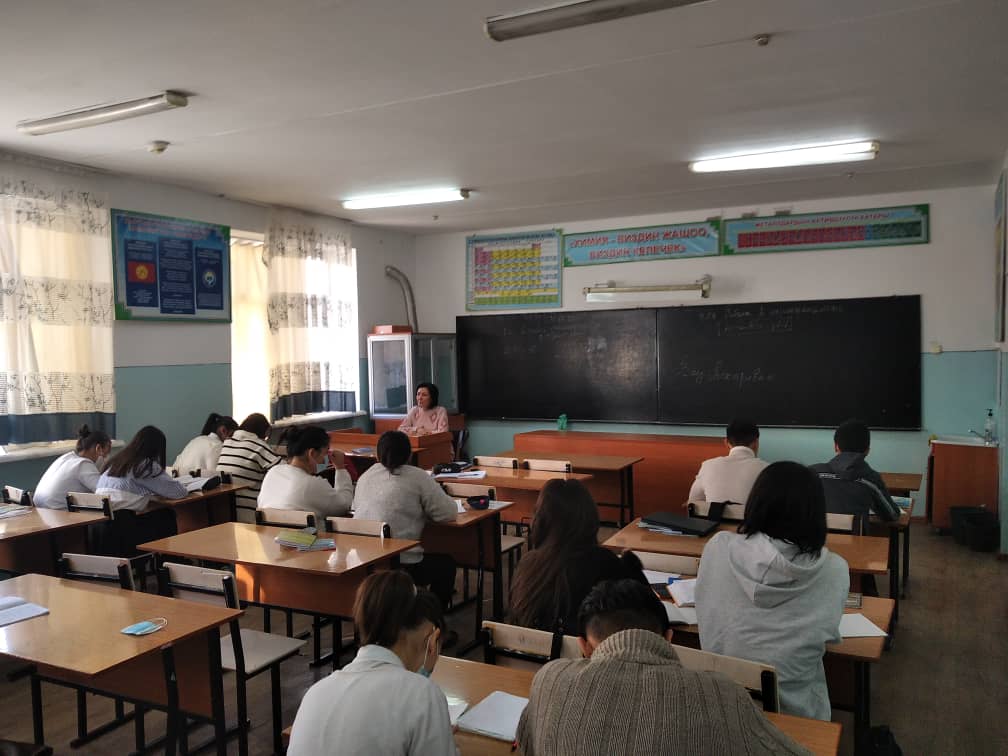 Кабинет информатики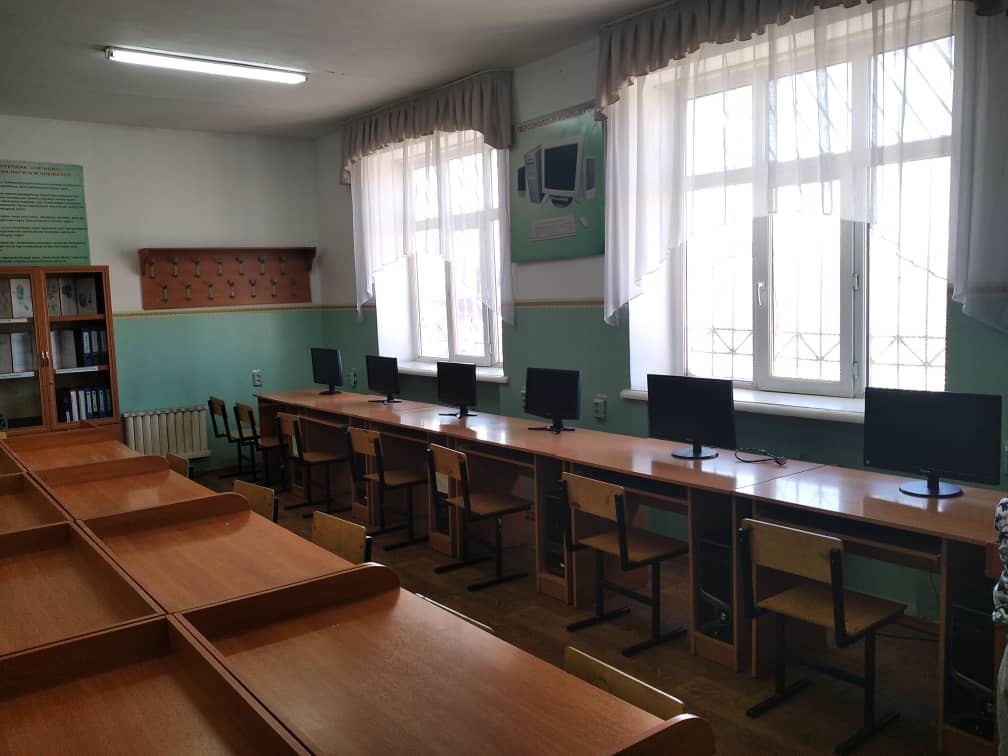 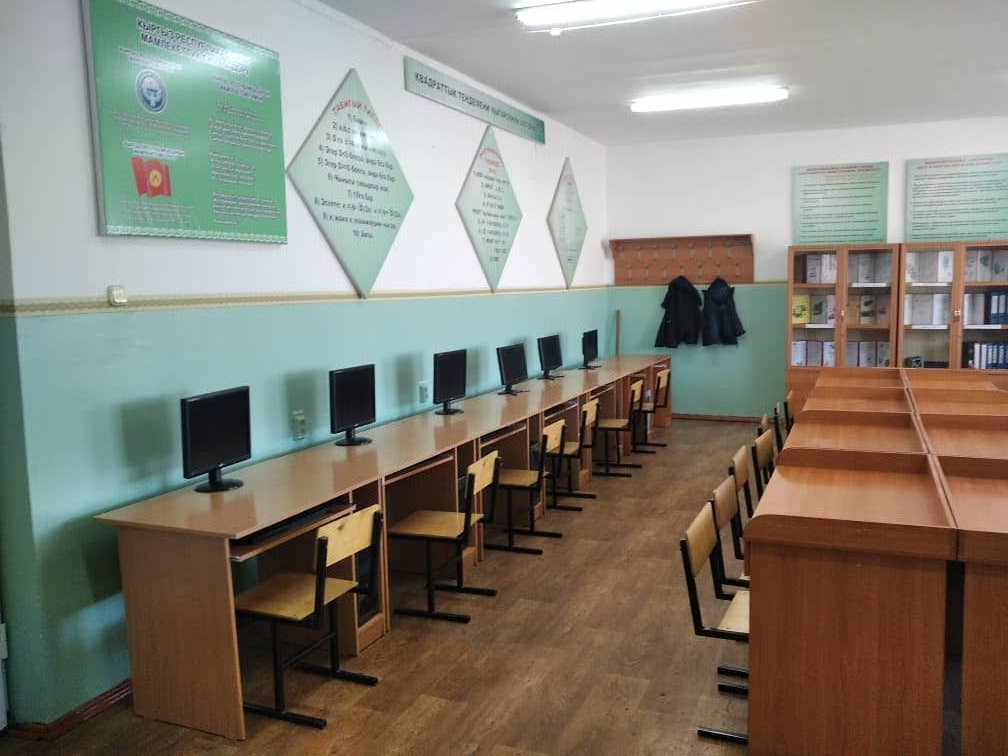 Для   экологической  безопасной среды- все школьные помещения озеленены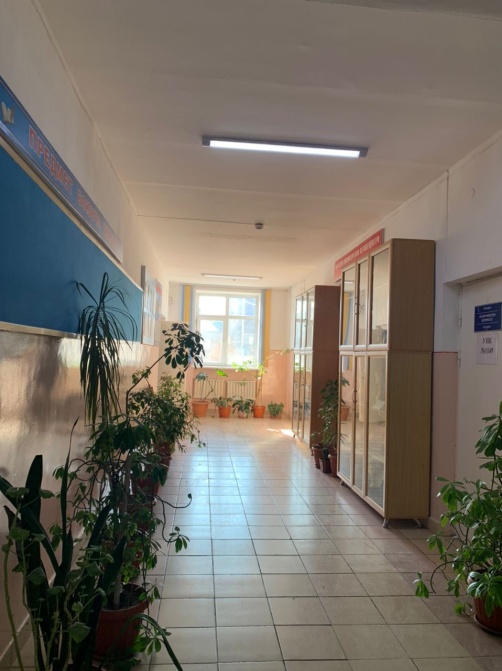            - пришкольная территория озеленена на 100%.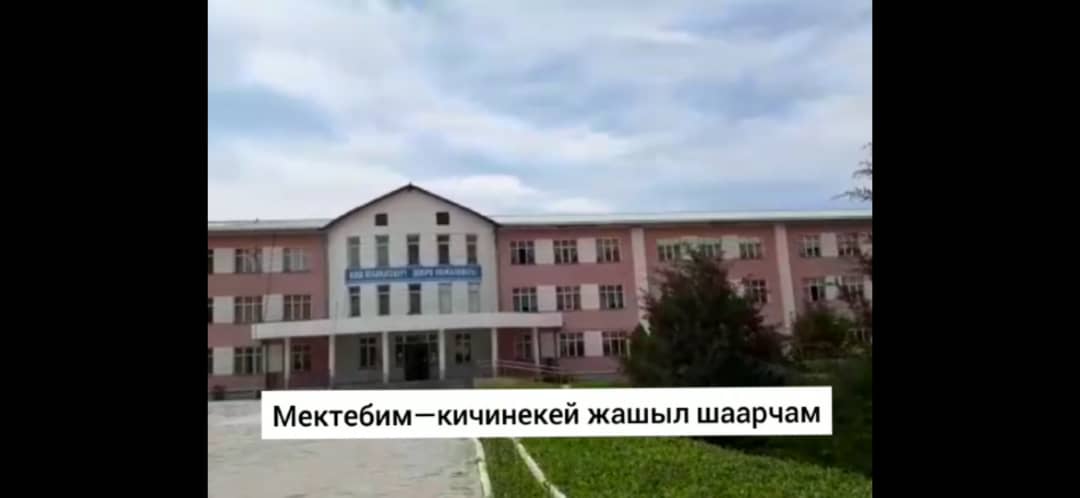 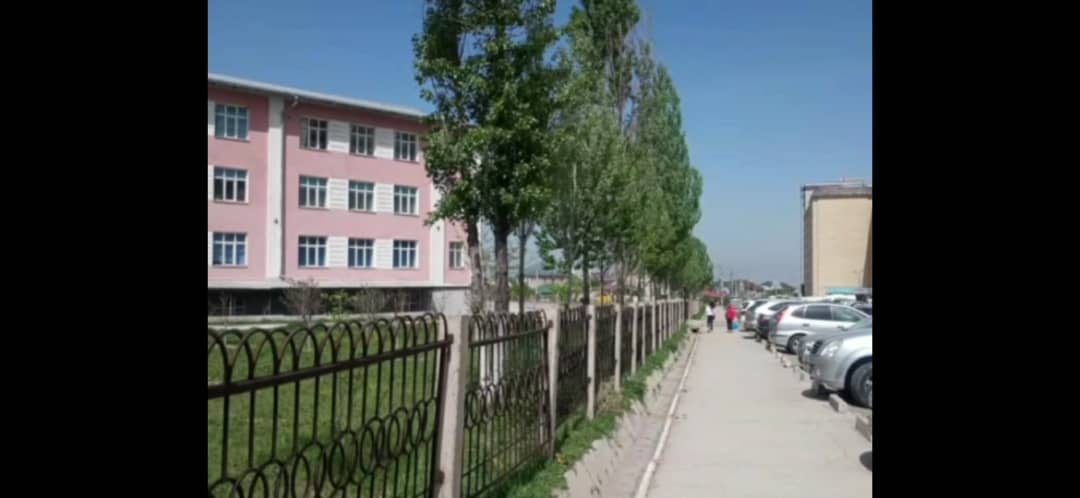 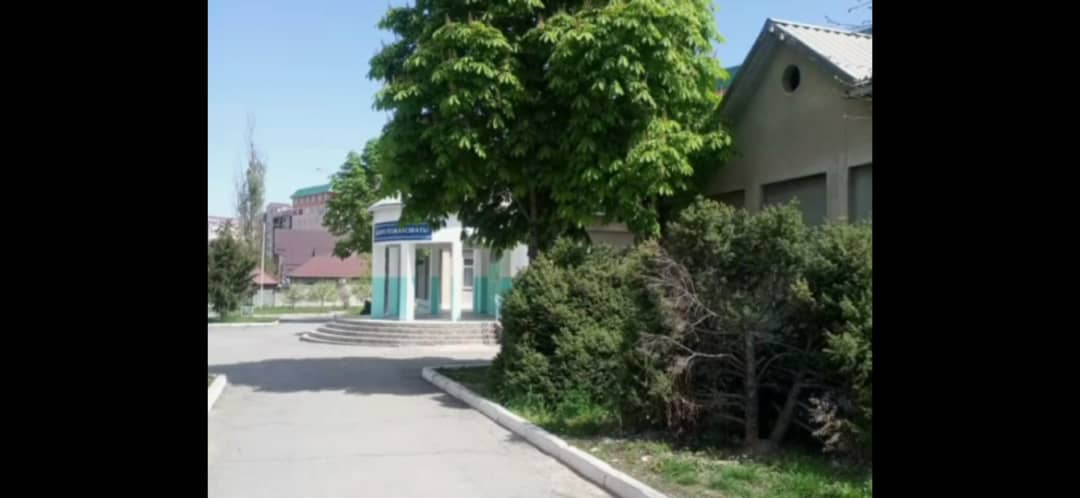 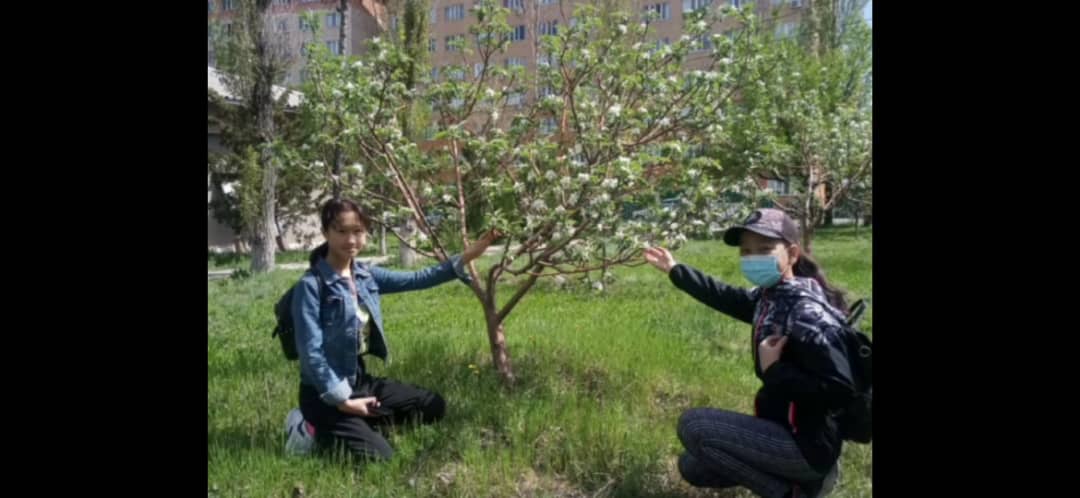    Для физической безопасной среды- оба здания школы огорожены по периметру.-  в школе разработан план по антитеррористическим мероприятиям, направленным на      предотвращение причинения вреда жизни и здоровья.-  внутри здания и по периметру школы установлены камеры видеонаблюдения.- функционирует пропускной режим -СКУД- спортивный зал, который соответствует стандартам общеобразовательного учреждения.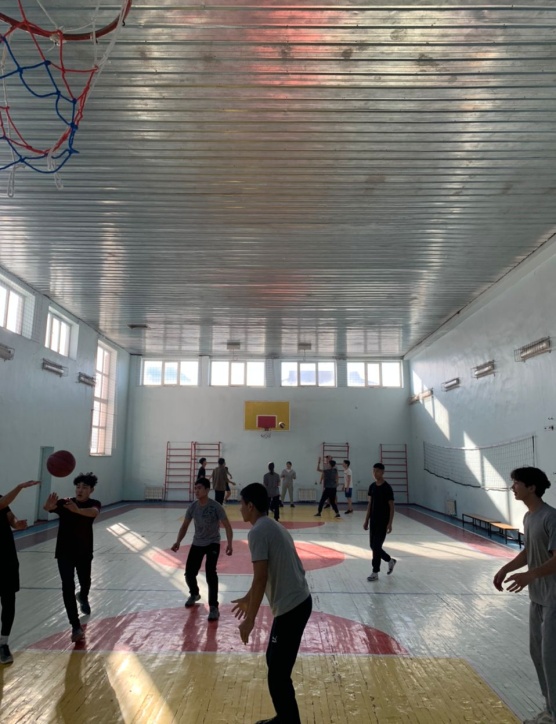 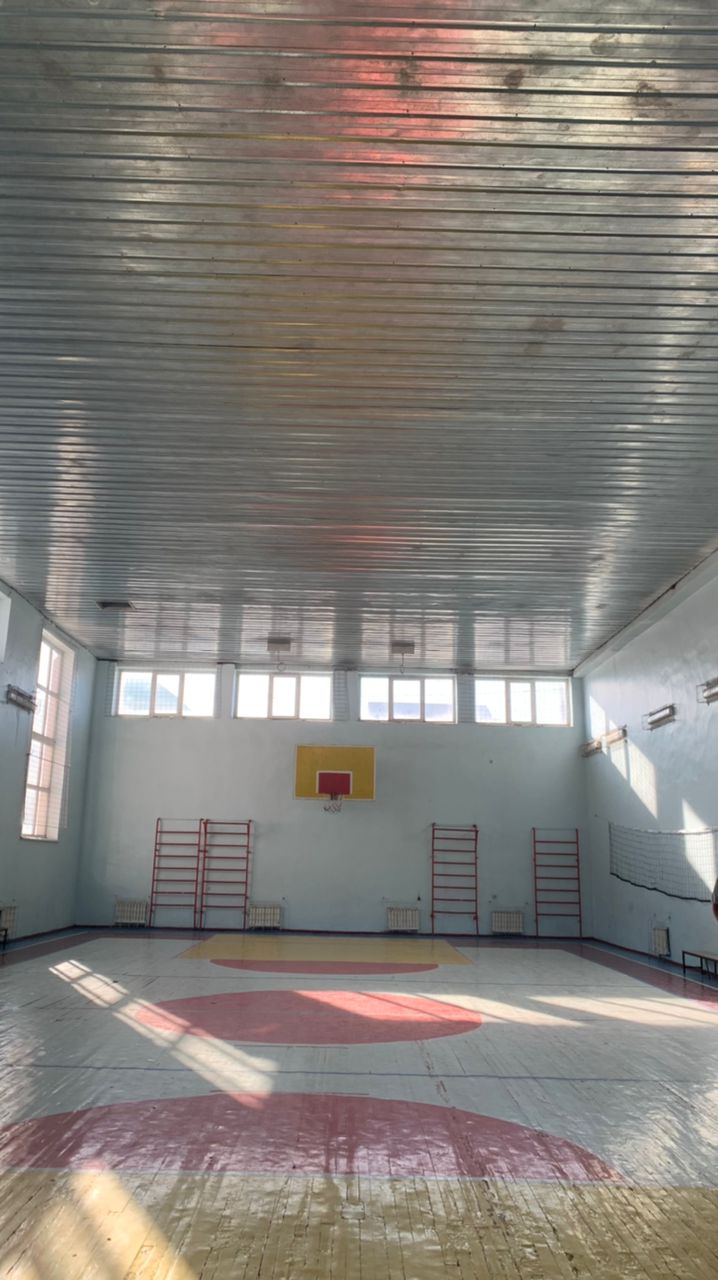  Для информационной безопасности- проведен интернет (Акнет).- функционирует сайт школы (88.edubish.kg), почта (88-shkola@mail.ru)-имеется система СКУД, которая оповещает родителей о времени прихода и ухода со школы    учащихся.-в школе работает  Wi-Fi, которым пользуются педагоги и учащиеся.- в школе имеется система хранения записей с видеокамер- создание информационно-образовательной среды со средствами и способами защиты              обучающихся от негативной информации.  Для формировании социально-психологической среды- справедливое и уважительное отношение к учащимся со стороны педагогического    коллектива; - школьная жизнь строится на модели общества, уважающего права человека и демократию.- воспитание обучающихся в рамках здорового  образа жизни; - координация деятельности всех работников школы по повышению успеваемости и   социальной адаптации детей и подростков; - профилактика правонарушений среди обучающихся; -социально-информационная помощь, направленная на обеспечение детей информацией по    вопросам социальной защиты; -создание благоприятных условий для развития ребенка, установление связей и партнерских   отношений между семьей и школой.        Результаты анкетирования учащихсяДанный мониторинг показывает, что школа ведет постоянную работу по улучшению безопасной образовательной  среды и выполняются требования ГОС к показаниям    безопасной образовательной среды.Зам.дир по УВР:                                                                   Бейшеева Э.С.2016-20172017-20182018-20192019-20202020-2021экологическая55%57%69%72%76%физическая58%59%66%67%78%информационная52%53%65%74%90%психологическая58%66%62%70%78%